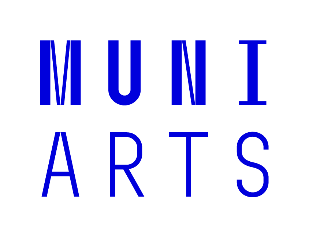 Konference Interetnické vztahy ve střední Evropě: soužití - konflikty – migrace / Conference Interethnic Relations in Central Europe: Coexistence – Conflicts – Migration.Jméno a příjmení / First name and last name:Tituly / Titles:E-mail:Pracoviště / Institution:Název příspěvku / Paper title: Abstrakt / Abstract (max. 1200 znaků / max. 1200 characters):Dotazy / Questions: Konferenční poplatek: 400 Kč bude uhrazen na místě (z konferenčního poplatku bude hrazeno občerstvení účastníků a provozní náklady spojené s přípravou konference) / Conference fee: 400 CZK is payable at the conference venue.Přihlašovací formulář ke konferenci konané v zasedací místnosti děkanátu Filozofické fakulty (C218) Masarykovy univerzity, Brno, Arna Nováka 1 ve dnech 19. - 20. října 2022. Vyplněný formulář pošlete do 15. června e-mailem na: valka@phil.muni.cz / Registration form for the conference to be held in the meeting room of the Dean's Office of the Faculty of Arts (C218), Masaryk University, Brno, Arna Nováka 1 on 19-20 October 2022. Please send the completed form until 15th June 2022 by e-mail to: valka@phil.muni.cz